2020—2021 学年第二学期月考(三)高一政治试题第Ⅰ卷 (选择题 共45分)一、选择题:本大题共15个小题，每小题3分，共45分.在每个小 题给出的四个选项中，只有一项符合题目要求. 1.2021年5月13日下午，习近平总书记来到淅川县九重镇邹庄村， 他指出我们党的百年奋斗史就是为人民谋幸福的历史.人民就是 江山.我们共产党打江山、守江山，都是为了人民幸福，守的是 人民的心.这说明①共产党员要积极践行全心全意为人民服务的宗旨 ②共产党员要发挥先锋模范作用，不计个人利益 ③加强和改进党的建设，坚持解放思想，保持先进性 ④要以人民为中心，把人民对美好生活的向往作为奋斗目标 A.①④ B.②④ C.①③ D.②③ 2.2021年5月15日，中共中央总书记、国家主席、中央军委主席习 近平代表党中央、国务院和中央军委致电祝贺我国首次火星探测任务天问一号探测器成功着陆火星.近年来，我国政府重视航天 事业的发展，对航天事业实行了投资政策倾斜和其他政策措施. 这一事实表明国务院①开展社会主义经济建设，促进社会发展 ②履行维护国家安全 和公共秩序的职能 ③坚定维护国家尊严，为现代化建设提供有 力的国际环境 ④从人民群众根本利益出发，抓好重大工程 A.③④ B.①② C.②③ D.①④ 3.2021年5月11日发布的第七次全国人口普查结果显示，我国总人 口为14.1178亿人，同2010年全国人口普查数据相比增加7206万 人，增长5􀆰 38%.通过人口普查，可以全面查清我国人口数量、 结构、分布，了解人民群众需求，将公共资源分配到事关人民群 众切身利益的事情上.开展人口普查①有利于推动科学决策，提高社会治理水平 ②坚持以人为本理念，维护人民群众的利益 ③有利于摸清公民违法犯罪的线索，消除社会安全隐患 ④是发扬社会主义民主的具体形式，有利于了解民意，凝聚共识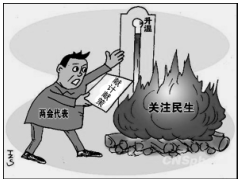 A.①④ B.①② C .②③ D.③④4.漫画《关注民生》反映了两会代表①自觉站在最广大人民的立场上 ②积极行使法律赋予的审议权 ③坚持密切联系群众、反映群众呼声 ④都由人民选举产生、对人民负责 A.①② B.③④ C.①③ D.②④ 5.河北武安龙务村制定村规民约，要求 “村内婚丧嫁娶一律从简”，违规村民将被列入 “黑名单”，影响在村委会的手续办理。目前， 全村所有居民均签署了村规民约的相关协议。该村村规民约的施行①激发了基层群众自治活力 ②扩大了基层群众民主权利 ③充分反映了群众的诉求 ④提升了基层政权治理实效 A.①③ B.①④ C.②③ D.②④ 6.下列关于法的基本特征的说法，正确的是①法的普遍性是指法律仅对被统治阶级具有约束力 ②法是由国家强制力保证实施的具有普遍约束力的社会规范 ③法所规定的权利与义务，是指公民的权利和义务 ④制定和认可是国家创制法律规范的两种基本形式 A.①② B.①③ C.②④ D.③④ 7.依法治国，建设社会主义法治国家，是中国人民的主张、理念， 也是中国人民的实践.在党的领导下，我国的法治建设取得了巨 大成就.这些成就包括①形成了以宪法为核心的中国特色社会主义法律体系 ②完成了 国家治理现代化、建设法治中国的重大战略任务③依法行政和 公正司法水平不断提高 ④保障人权的法治体系已十分完备 A.①③ B.①④ C.②③ D.②④ 8.近年来，刑事责任年龄引起社会广泛关注.2020 年12月26日， 全国人大常委会通过的刑法修正案 (十一)，对社会关注的低龄未成年人刑责范围进行了重大修改.规定已满12周岁不满14周岁的 人，犯故意杀人、故意伤害罪，致人死亡情节恶劣的，经最高检 察院核准追诉的，应负刑事责任.这表明 ①公平性是社会主义法律基本属性和法治建设基本要求 ②人大积极回应社会关注，通过立法遏制未成年人犯罪 ③法律内容应反映公民意愿和价值取向，坚持民主立法  ④国家不断推进法治建设，以适应经济社会发展形势变化 A.①② B.①③ C.②④ D.③④ 9.全面推进依法治国，总目标是建设中国特色社会主义法治体系， 建设社会主义法治国家.全面推进依法治国①坚持中国特色社会主义道路、理论、制度、文化是全面推进依 法治国的根本遵循②目的是纠正一些党政领导干部以言代法、 以权压法、徇私枉法，维护法的权威 ③坚持人民主体地位，以 保障人民根本利益为出发点和落脚点 ④旨在促进部分维权意识 薄弱的公民学法、懂法、守法、用法 A.①② B.①③ C.②④ D.③④ 10.法治社会是构筑法治国家的基础，法治社会建设是实现国家治理 体系和治理能力现代化的重要组成部分.下列措施中，有利于加快推进法治社会建设的有 ①坚持党对立法工作的全面领导 ②政府坚持公正司法、严格执 法 ③检察院要依法独立行使审判权 ④健全社会矛盾纠纷预防 化解机制 A.①② B.①④ C.②③ D.②④ 11.《中华人民共和国民法典》实施后全国首例——杭州个人信息保 护民事公益诉讼案宣判，被告人孙某非法出售4万余条个人信息 并获利3􀆰4万元，判决孙某赔偿损失3.4万元，专门用于信息安全 保护等公益事项，并公开赔礼道歉.该案件的公开宣判①为今后个人信息保护案件的审理提供了法理依据 ②坚持公正 司法，坚决维护社会公平正义 ③体现了司法机关依法独立行使 司法权 ④有助于维护消费者信息安全，坚持司法为人民 A.①② B.①③ C.②④ D.③④ 12.2021年3月11日，十三届全国人大四次会议表决通过 《全国人 民代表大会关于完善香港特别行政区选举制度的决定》。新的选 举制度确保行政长官必须由中央信任的坚定的爱国者担任；确保 爱国爱港力量在选举委员会和立法会中稳定地占据压倒性优势； 确保反中乱港势力在任何情况下都无法进入香港特区政权机关. 这表明①全国人大行使决定权补齐香港社会治理短板 ②有利于维护香 港的长治久安和长期繁荣稳定 ③为实现 “爱国者治港”提供了 制度保障 ④我国积极履行维护国家稳定的对外职能 A.①③ B.①④ C.②③ D.②④ 13.4月20日，生态环境部在福建省福州市召开2021年全国生态环 境保护执法工作会暨生态环境执法大练兵总结部署会.强调夯实 基础能力，切实提升生态环境保护执法规范化、标准化、信息化水平，广泛开展执法大练兵与业务培训，生态环境保护执法队伍 建设迈上新台阶.推进严格执法 ①全面履行政府职能，坚持依法行政 ②坚持规范执法、公正执 法、文明执法 ③坚持正确的法治理念是规范执法的重要前提 ④能够从根本上解决环境违法行为 A.①② B.①③ C.②④ D.③④ 14.司法文明系法治文明和政治文明的基本标志.司法文明指数反映 了人民群众对本地司法文明状况的满意度，为全国各地加强司法 文明建设提供了一面可供自我对照的 “镜 子”。下图 是 2015- 2019年中国司法文明指数的整体变化情况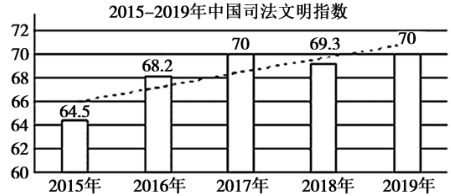 这说明①司法文明的发展与全面推进依法治国具有一致性 ②全民守法深入人心并形成全社会的自觉行动 ③我国在保证公正司法和提高司法公信力上取得显著成效 ④表明我国已建成完备的公共法律服务体系 A.①② B.①③ C.②④ D.③④ 15.全面依法治国必须坚持科学立法.科学立法就是要尊重和体现社会 发展的客观规律，不断提高法律的质量.要做到科学立法 ①立法机关应发挥协调各方的领导核心作用，严格遵循立法工作 规律 ②立法要遵循立法程序，注重立法技术，实现立法过程科学化 ③立法应尊重和反映规律，超越社会发展，有效调整社会关系 ④立法要立良善之法，立管用之法，完善科学立法体制机制 A.①③ B.①④ C.②③ D.②④ 第Ⅱ卷 (非选择题，共55分)二、非选择题:共55分。16.(9分) 一百年来，中国共产党由弱小走向强大，一百年来，中国共产党 带领中国人民创造出举世瞩目的世纪伟业.中国共产党的百年奋斗历 史就是一部践行党的初心使命的历史，一部党与人民心连心、同呼 吸、共命运的历史；就是一部不断推进马克思主义中国化的历史，一 部不断推进理论创新、进行理论创造的历史。一百年来，从诞生时只有50多名党员发展为今天拥有9100多万 名党员的世界最大政党，正以蓬勃的朝气和昂扬的斗志，领导中国人 民向着实现中华民族伟大复兴的目标奋勇前进.习近平总书记指出: “中国共产党立志于中华民族千秋伟业，百年恰是风华正茂!” 结合材料，运用所学知识，阐释百年大党风华正茂、依然年轻的密码。17.(9分) 2020年11月16日至17日，中央全面依法治国工作会议在北京 召开.习近平强调，要坚持党对全面依法治国的领导.党的领导是推进全面依法治国的根本保证.国际国内环境越是复杂，改革开放和社会主义现代化建设任务越是繁重，越要运用法治思维和法治手段巩固 执政地位、改善执政方式、提高执政能力，保证党和国家长治久安. 全面依法治国最广泛、最深厚的基础是人民，必须坚持为了人民、依靠人民.要积极回应人民群众新要求新期待，系统研究谋划和解决法治领域人民群众反映强烈的突出问题，不断增强人民群众获得感、幸福感、安全感，用法治保障人民安居乐业。 阅读材料，分析材料体现了全面依法治国的哪些原则. 18.(11分) “国无常强，无常弱。奉法者强则国强，奉法者弱则国弱.”我们 必须把依法治国，建设法治中国摆在更加突出的位置上.坚持依法治 国、依法执政、依法行政共同推进，坚持法治国家、法治政府、法治 社会建设.全面贯彻落实这些部署和要求，关系加快建设社会主义法 治国家，关系落实全面深化改革顶层设计，关系中国特色社会主义事 业长远发展. 法治国家意味着法治成为治国理政的基本方式。结合材料和所学 知识，请你谈谈如何建设法治国家. 19.(8分) 2021年5月17日，邢台市全面依法治市委员会第四次会议召开. 会议强调要准确把握法治建设工作布局，着力提升法治邢台、法治政府、法治社会一体建设水平.要持续推进法治政府建设，加快转变政府职能，巩固深化 “无证明城市”创建成果，落实常态化疫情防控各 项措施；要筑牢法治社会建设基础，努力构建符合邢台实际、体现时代特征、人民群众满意的法治社会建设生动局面，为高质量赶超发展提供坚强法治保障。结合材料，运用 “法治政府”的知识，说明建设社会主义法治政 府有什么现实意义? 20.(8分) 随着经贸往来的不断发展，社会关系调整日益深刻，法律关系更加复杂，由此引发的社会矛盾纠纷也越来越多. 全民守法不能表现为被动地、恐惧式守法，而应是发自内心的真诚尊重和遵守.培育法治信仰，关键要转变人的思想观念，推动全社会树立法治意识，只有全社会齐心协力，努力让守法成为全民自觉意 识和真诚信仰，法治的种子就一定会在中华大地生根发芽，法治信仰 必将蔚然成风。 结合材料，从 “全民守法”角度，说明在依法治国的实践中公民 应如何解决上述问题. 21.(10分) 2020年12月，中共中央印发了《法治社会建设实施纲要 (2020 -2025年) 》 (简称《纲要》)。《纲要》积极回应人民群众新要求新期待，推动现有法律法规延 伸适用到网络空间，研究破解当下突出问题的对策.比如疫情防控、 公共卫生法治保障等现实性问题，为增强人民群众获得感、幸福感、 安全感提供了有力保障。《纲要》提出，要引导社会各方面广泛参与立法，把立法过程变为宣传法律法规的过程，要加强对社会热点案 (事)件的法治解读评论，传播法治正能量，增强全民法治观念.«纲 要»提出，要坚持党对法治社会建设的集中统一领导，凝聚全社会力 量，建立健全对法治社会建设的督促落实机制，以人民群众是否满意 作为未来法治社会建设的 “尺子”“镜子” “鞭子”，向全社会传递出 中国共产党人全面依法治国的信心决心和以人民为中心的价值追求。《纲要》很好地凸显了 “人民”在法治社会建设中的分量。结合材料，运用政治与法治知识对 此进行说明。2020-2021学年第二学期月考（三）高一政治答案1--5 ADBCA  6--10  CACBB  11--15  CCABD16．①中国共产党坚持科学理论的指导，始终坚持马克思主义的指导思想，领导中国人民建立了新中国；（3分）
②中国共产党坚持解放思想、实事求是、与时俱进、求真务实，始终坚持以人民为中心，领导中国人民取得社会主义建设的胜利；（3分）
③中国共产党不忘初心，牢记使命，不断加强党的自身建设，永葆先进性和纯洁性。（3分）17．中央全面依法治国工作会议的召开，把党的领导贯穿于重大行政决策全过程和各方面，体现了坚持中国共产党的领导。（3分）坚持以人民为中心，维护人民合法权益，不断增强人民群众获得感、幸福感、安全感，体现了坚持人民主体地位。（3分）从我国基本国情出发，同改革开放不断深化相适应，体现了坚持从中国实际出发。（3分）18．①建设法治国家。既需要有完备的法律体系，更需要法律的严格实施。（2分）②推进宪法实施。完善全国人大及其常委会宪法监督制度。（3分）③建立完备的法律体系。在宪法之下，要不断建立和完善各项法律制度，形成一个部门齐全、层次分明、结构协调、体例科学的社会主义法律体系，实现国家和社会治理各个领域均有法可依。（3分）④完善法律实施机制。已经制定的法律需要得到有效的实施。（3分）19．①通过建设法治政府，能够督促政府更好地行使权力，积极履行职责，提高行政服务水平，实现善政。（4分）
②通过建设法治政府，能够更好地促进政府和公民、社会组织的沟通，形成互信互助的新型关系。（4分）20．①全民守法是指所有社会成员普遍尊重和信仰法律、依法行使权利和履行义务的状态。（2分）②要着力增强全民法治观念，树立宪法法律至上、法律面前人人平等的法治理念，引导全民自觉守法、遇事找法、解决问题靠法。（2分）③要调动人民群众投身依法治国实践的积极性和主动性，使尊法、守法成为全体人民的共同追求和自觉行动。（2分）④要不断加强公民道德建设，弘扬中华优秀传统文化，增强法治的道德底蕴，强化规则意识，倡导契约精神，弘扬公序良俗，引导人们自觉履行法定义务、社会责任、家庭责任。（2分）21．①我国当代的法是社会主义法，是工人阶级领导的广大人民群众的根本利益和共同意志的体现，立法与时俱进地反映人民利益。《纲要》积极回应了人民群众新要求新期待,为增强人民群众获得感、幸福感、安全感提供了有力保障。（3分）②人民当家作主是社会主义民主政治的本质特征，发挥了人民在法治建设中的主体作用。《纲要》让公众参与立法,加强普法,让法治社会建设拥有最广泛、最深厚的基础。（3分）（或者体现了人民的主体地位，参与立法，可体现出充分发扬民主，坚持民主立法。也可得分）③中国共产党是最高政治领导力量,坚持立党为公、执政为民，坚持一切以人民为中心。《纲要》提出要坚持党对法治社会建设的集中统一领导,健全落实机制，为维护人民利益提供了政治保障。（4分）